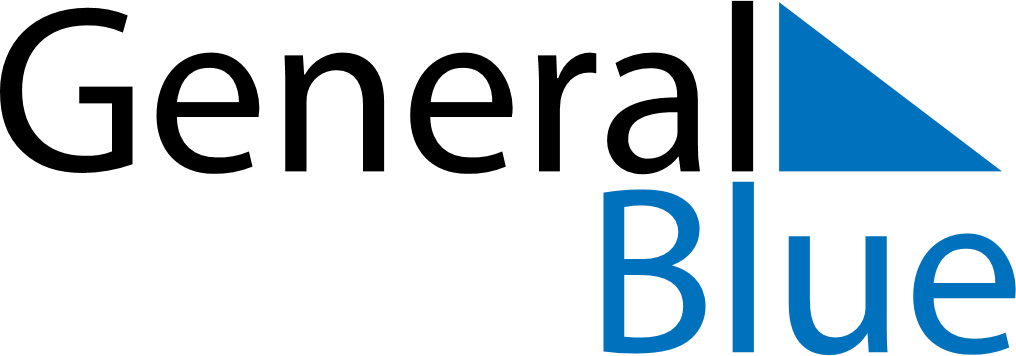 Japan 2024 HolidaysJapan 2024 HolidaysDATENAME OF HOLIDAYJanuary 1, 2024MondayNew Year’s DayJanuary 2, 2024TuesdayJanuary 2ndJanuary 3, 2024WednesdayJanuary 3rdJanuary 8, 2024MondayComing of Age DayFebruary 11, 2024SundayFoundation DayFebruary 12, 2024MondayFoundation Day (substitute day)February 23, 2024FridayEmperor’s BirthdayMarch 20, 2024WednesdaySpring Equinox DayApril 29, 2024MondayShowa DayMay 3, 2024FridayConstitution DayMay 4, 2024SaturdayGreenery DayMay 5, 2024SundayChildren’s DayMay 6, 2024MondayChildren’s Day (substitute day)July 15, 2024MondayMarine DayAugust 11, 2024SundayMountain DayAugust 12, 2024MondayMountain Day (substitute day)September 16, 2024MondayRespect-for-the-Aged DaySeptember 22, 2024SundayAutumnal Equinox DaySeptember 23, 2024MondayAutumnal Equinox Day (substitute day)October 14, 2024MondaySports DayNovember 3, 2024SundayCulture DayNovember 4, 2024MondayCulture Day (substitute day)November 15, 2024FridaySeven-Five-Three FestivalNovember 23, 2024SaturdayLabor Thanksgiving DayDecember 25, 2024WednesdayChristmas DayDecember 31, 2024TuesdayNew Year’s Eve